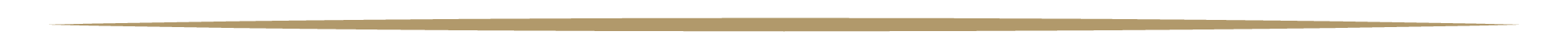 SECCIÓN IINFORMACIÓN TÉCNICA GENERALEn caso de dos o más instalaciones deberán llenar la sec. I, II y III, por cada instalación.SECCIÓN IIOPERACIÓN Y FUNCIONAMIENTOEn esta segunda sección se concentra toda aquella información relacionada con los insumos, el proceso, productos y subproductos, así como el consumo energético del establecimiento. Se debe incluir la operación y funcionamiento, si requiere de mayor espacio para la incorporación de información agregar filas en las tablas correspondientes.Elabore y presente el diagrama de proceso; deberán incluir todos los pasos de la producción, servicios auxiliares (incluyendo área de mantenimiento) y tratamiento (de agua y residuos) identificando gráficamente el uso de insumos y agua, consumo de combustibles, las emisiones a la atmósfera, descarga(s) de agua, generación de residuos de manejo especial, pérdida de energía y la transferencia de contaminantes.2.1 DIAGRAMA DEL PROCESONota: Consultar la simbología de la Sección II Operación y Funcionamiento, apartado 2.1 Diagrama del Proceso, de la Guía de Llenado, Anexos y Documentación Requerida para la Solicitud de Registro de Generador de Residuos de Manejo Especial, para la realización de este diagrama.2.2 DESCRIPCIÓN DEL PROCESO 2.3 INSUMOSIncluyen los insumos involucrados en el proceso.Nota: En caso de ser necesario, consultar la Guía de Llenado, Anexos y Documentación Requerida para la Solicitud de Registro de Generador de Residuos de Manejo Especial, para la realización de esta tabla.2.4 PRODUCTOS Y SUBPRODUCTOS (No incluye subproductos y combustibles alternos que se produjeron y se consumieron en la misma planta).Nota: En caso de ser necesario, consultar la Guía de Llenado, Anexos y Documentación Requerida para la Solicitud de Registro de Generador de Residuos de Manejo Especial, para la realización de esta tabla.SECCIÓN IIIGESTIÓN DE RESIDUOS DE MANEJO ESPECIALEn esta sección se deberá presentar información de los residuos de manejo especial, tales como datos de generación y transferencia, para su reutilización, reciclado, obtención de energía, tratamiento y disposición final. 3.1 GENERACIÓN, MANEJO Y TRANSFERENCIA DE RESIDUOS DE MANEJO ESPECIALNota: En caso de ser necesario, consultar la Guía de Llenado, Anexos y Documentación Requerida para la Solicitud de Registro de Generador de Residuos de Manejo Especial, para la realización de esta tabla.3.2 RECICLAJE DE RESIDUOS DE MANEJO ESPECIAL Nota: En caso de ser necesario, consultar la Guía de Llenado, Anexos y Documentación Requerida para la Solicitud de Registro de Generador de Residuos de Manejo Especial, para la realización de esta tabla.PERSONAS ACREDITADAS PARA LA GESTIÓN ADMINISTRATIVA DE ESTE TRÁMITE EN CASO DE SER DISTINTA AL REPRESENTANTE LEGALOBSERVACIONES Y ACLARACIONESEn el siguiente espacio incluya las observaciones o aclaraciones que se relacionen con la información proporcionada en las diferentes tablas de este formato.La presente solicitud se fundamenta en los artículos 5, fracciones IX y XXX, 95, 96 fracción IV y 98 de la Ley General para la Prevención y Gestión Integral de los Residuos; y 3 fracciones X y XXIX, 4 fracciones I y III, 20 fracciones I, II, III, IV, VI, VII, VIII, IX y X, 21 fracción I, 36, 37, 38, 39, 40 y 51 fracción II de la Ley de Prevención y Gestión Integral de Residuos Sólidos Urbanos y de Manejo Especial para el Estado de Veracruz de Ignacio de la Llave.En cumplimiento a lo establecido en los artículos 32 y 37, fracción V  y VI, del Código de Procedimientos Administrativos vigente del Estado, atentamente solicito a la Secretaria de Medio Ambiente que todo tipo de notificaciones, requerimientos, solicitud de información, documentos, procedimientos administrativos y resoluciones que deriven de ello, inclusive de carácter personal, me sean realizadas por vía electrónica, reconociendo los efectos legales derivado de ello, para cual proporciono lo siguiente:La(s) dirección(es) de correo electrónico que habilito como medio oficial de notificaciones: NOMBRE Y FIRMA DEL REPRESENTANTE LEGALBAJO PROTESTA DE DECIR VERDAD declaro que la información contenida en este formato y sus anexos es fidedigna y que puede ser verificada por la Secretaría de Medio Ambiente cuando sea requerida, que en caso de omisión o falsedad podrá invalidar el trámite y proceder de conformidad con el arábigo 333 del Código Penal para el Estado de Veracruz.Para mayor información acerca del tratamiento y de los derechos que puede hacer valer, se pone a su disposición el aviso de privacidad integral de los trámites del Departamento de Gestión Industrial, accediendo a través de la dirección electrónica: http://www.veracruz.gob.mx/medioambiente/avisos-de-privacidad-sedema/DATOS GENERALES DEL PROMOVENTEDATOS GENERALES DEL PROMOVENTEDATOS GENERALES DEL PROMOVENTEDATOS GENERALES DEL PROMOVENTEDATOS GENERALES DEL PROMOVENTEDATOS GENERALES DEL PROMOVENTEDATOS GENERALES DEL PROMOVENTEDATOS GENERALES DEL PROMOVENTEDATOS GENERALES DEL PROMOVENTE1) NOMBRE O RAZÓN SOCIAL:
1) NOMBRE O RAZÓN SOCIAL:
1) NOMBRE O RAZÓN SOCIAL:
1) NOMBRE O RAZÓN SOCIAL:
1) NOMBRE O RAZÓN SOCIAL:
1) NOMBRE O RAZÓN SOCIAL:
2) RFC:2) RFC:2) RFC:3) TIPO DE TRÁMITE:                                    Nuevo              Actualización        No. de registro: 3) TIPO DE TRÁMITE:                                    Nuevo              Actualización        No. de registro: 3) TIPO DE TRÁMITE:                                    Nuevo              Actualización        No. de registro: 3) TIPO DE TRÁMITE:                                    Nuevo              Actualización        No. de registro: 3) TIPO DE TRÁMITE:                                    Nuevo              Actualización        No. de registro: 3) TIPO DE TRÁMITE:                                    Nuevo              Actualización        No. de registro: 3) TIPO DE TRÁMITE:                                    Nuevo              Actualización        No. de registro: 3) TIPO DE TRÁMITE:                                    Nuevo              Actualización        No. de registro: 3) TIPO DE TRÁMITE:                                    Nuevo              Actualización        No. de registro: 4) PRINCIPAL ACTIVIDAD PRODUCTIVA DEL ESTABLECIMIENTO: Empresas constructoras                                   Comercio al por mayorIndustrias manufactureras                                Comercio al por menorEmpresas de servicios                                      Agricultura, pesca y/o ganadería 4) PRINCIPAL ACTIVIDAD PRODUCTIVA DEL ESTABLECIMIENTO: Empresas constructoras                                   Comercio al por mayorIndustrias manufactureras                                Comercio al por menorEmpresas de servicios                                      Agricultura, pesca y/o ganadería 4) PRINCIPAL ACTIVIDAD PRODUCTIVA DEL ESTABLECIMIENTO: Empresas constructoras                                   Comercio al por mayorIndustrias manufactureras                                Comercio al por menorEmpresas de servicios                                      Agricultura, pesca y/o ganadería 4) PRINCIPAL ACTIVIDAD PRODUCTIVA DEL ESTABLECIMIENTO: Empresas constructoras                                   Comercio al por mayorIndustrias manufactureras                                Comercio al por menorEmpresas de servicios                                      Agricultura, pesca y/o ganadería 4) PRINCIPAL ACTIVIDAD PRODUCTIVA DEL ESTABLECIMIENTO: Empresas constructoras                                   Comercio al por mayorIndustrias manufactureras                                Comercio al por menorEmpresas de servicios                                      Agricultura, pesca y/o ganadería 4) PRINCIPAL ACTIVIDAD PRODUCTIVA DEL ESTABLECIMIENTO: Empresas constructoras                                   Comercio al por mayorIndustrias manufactureras                                Comercio al por menorEmpresas de servicios                                      Agricultura, pesca y/o ganadería 4) PRINCIPAL ACTIVIDAD PRODUCTIVA DEL ESTABLECIMIENTO: Empresas constructoras                                   Comercio al por mayorIndustrias manufactureras                                Comercio al por menorEmpresas de servicios                                      Agricultura, pesca y/o ganadería 4) PRINCIPAL ACTIVIDAD PRODUCTIVA DEL ESTABLECIMIENTO: Empresas constructoras                                   Comercio al por mayorIndustrias manufactureras                                Comercio al por menorEmpresas de servicios                                      Agricultura, pesca y/o ganadería 4) PRINCIPAL ACTIVIDAD PRODUCTIVA DEL ESTABLECIMIENTO: Empresas constructoras                                   Comercio al por mayorIndustrias manufactureras                                Comercio al por menorEmpresas de servicios                                      Agricultura, pesca y/o ganadería 5) RESPONSABLE TÉCNICO (Solo en caso de ser diferente al nombre del representante legal)Nombre: ______________________________________________________________________________Correo electrónico: ______________________________________________________________________ 5) RESPONSABLE TÉCNICO (Solo en caso de ser diferente al nombre del representante legal)Nombre: ______________________________________________________________________________Correo electrónico: ______________________________________________________________________ 5) RESPONSABLE TÉCNICO (Solo en caso de ser diferente al nombre del representante legal)Nombre: ______________________________________________________________________________Correo electrónico: ______________________________________________________________________ 5) RESPONSABLE TÉCNICO (Solo en caso de ser diferente al nombre del representante legal)Nombre: ______________________________________________________________________________Correo electrónico: ______________________________________________________________________ 5) RESPONSABLE TÉCNICO (Solo en caso de ser diferente al nombre del representante legal)Nombre: ______________________________________________________________________________Correo electrónico: ______________________________________________________________________ 5) RESPONSABLE TÉCNICO (Solo en caso de ser diferente al nombre del representante legal)Nombre: ______________________________________________________________________________Correo electrónico: ______________________________________________________________________ 5) RESPONSABLE TÉCNICO (Solo en caso de ser diferente al nombre del representante legal)Nombre: ______________________________________________________________________________Correo electrónico: ______________________________________________________________________ 5) RESPONSABLE TÉCNICO (Solo en caso de ser diferente al nombre del representante legal)Nombre: ______________________________________________________________________________Correo electrónico: ______________________________________________________________________ 5) RESPONSABLE TÉCNICO (Solo en caso de ser diferente al nombre del representante legal)Nombre: ______________________________________________________________________________Correo electrónico: ______________________________________________________________________ 6) DATOS DE CONTACTO PARA OÍR Y RECIBIR NOTIFICACIONES Calle: ________________________________________________________________________________No. Exterior: ____ No. Interior: ____ Colonia: ____________________ ___________________________ Código Postal: ______ Localidad: _____________________ Municipio: ____________________ Veracruz.Teléfono(s): (10 dígitos)Fijo: ____________________________________         Móvil: __________________________________ Correo(s) Electrónico(s): 1. _ _____________________________ 2. _____________________________Ubicación geográfica:                     6) DATOS DE CONTACTO PARA OÍR Y RECIBIR NOTIFICACIONES Calle: ________________________________________________________________________________No. Exterior: ____ No. Interior: ____ Colonia: ____________________ ___________________________ Código Postal: ______ Localidad: _____________________ Municipio: ____________________ Veracruz.Teléfono(s): (10 dígitos)Fijo: ____________________________________         Móvil: __________________________________ Correo(s) Electrónico(s): 1. _ _____________________________ 2. _____________________________Ubicación geográfica:                     6) DATOS DE CONTACTO PARA OÍR Y RECIBIR NOTIFICACIONES Calle: ________________________________________________________________________________No. Exterior: ____ No. Interior: ____ Colonia: ____________________ ___________________________ Código Postal: ______ Localidad: _____________________ Municipio: ____________________ Veracruz.Teléfono(s): (10 dígitos)Fijo: ____________________________________         Móvil: __________________________________ Correo(s) Electrónico(s): 1. _ _____________________________ 2. _____________________________Ubicación geográfica:                     6) DATOS DE CONTACTO PARA OÍR Y RECIBIR NOTIFICACIONES Calle: ________________________________________________________________________________No. Exterior: ____ No. Interior: ____ Colonia: ____________________ ___________________________ Código Postal: ______ Localidad: _____________________ Municipio: ____________________ Veracruz.Teléfono(s): (10 dígitos)Fijo: ____________________________________         Móvil: __________________________________ Correo(s) Electrónico(s): 1. _ _____________________________ 2. _____________________________Ubicación geográfica:                     6) DATOS DE CONTACTO PARA OÍR Y RECIBIR NOTIFICACIONES Calle: ________________________________________________________________________________No. Exterior: ____ No. Interior: ____ Colonia: ____________________ ___________________________ Código Postal: ______ Localidad: _____________________ Municipio: ____________________ Veracruz.Teléfono(s): (10 dígitos)Fijo: ____________________________________         Móvil: __________________________________ Correo(s) Electrónico(s): 1. _ _____________________________ 2. _____________________________Ubicación geográfica:                     6) DATOS DE CONTACTO PARA OÍR Y RECIBIR NOTIFICACIONES Calle: ________________________________________________________________________________No. Exterior: ____ No. Interior: ____ Colonia: ____________________ ___________________________ Código Postal: ______ Localidad: _____________________ Municipio: ____________________ Veracruz.Teléfono(s): (10 dígitos)Fijo: ____________________________________         Móvil: __________________________________ Correo(s) Electrónico(s): 1. _ _____________________________ 2. _____________________________Ubicación geográfica:                     6) DATOS DE CONTACTO PARA OÍR Y RECIBIR NOTIFICACIONES Calle: ________________________________________________________________________________No. Exterior: ____ No. Interior: ____ Colonia: ____________________ ___________________________ Código Postal: ______ Localidad: _____________________ Municipio: ____________________ Veracruz.Teléfono(s): (10 dígitos)Fijo: ____________________________________         Móvil: __________________________________ Correo(s) Electrónico(s): 1. _ _____________________________ 2. _____________________________Ubicación geográfica:                     6) DATOS DE CONTACTO PARA OÍR Y RECIBIR NOTIFICACIONES Calle: ________________________________________________________________________________No. Exterior: ____ No. Interior: ____ Colonia: ____________________ ___________________________ Código Postal: ______ Localidad: _____________________ Municipio: ____________________ Veracruz.Teléfono(s): (10 dígitos)Fijo: ____________________________________         Móvil: __________________________________ Correo(s) Electrónico(s): 1. _ _____________________________ 2. _____________________________Ubicación geográfica:                     6) DATOS DE CONTACTO PARA OÍR Y RECIBIR NOTIFICACIONES Calle: ________________________________________________________________________________No. Exterior: ____ No. Interior: ____ Colonia: ____________________ ___________________________ Código Postal: ______ Localidad: _____________________ Municipio: ____________________ Veracruz.Teléfono(s): (10 dígitos)Fijo: ____________________________________         Móvil: __________________________________ Correo(s) Electrónico(s): 1. _ _____________________________ 2. _____________________________Ubicación geográfica:                     Latitud Norte:GradosMinutosSegundosLongitud Oeste:GradosMinutosSegundosSello de recepción FolioSello de recepción HoraDOMICILIO DE LA INSTALACIÓN (solo en caso de ser diferente al del apartado 6)DOMICILIO DE LA INSTALACIÓN (solo en caso de ser diferente al del apartado 6)DOMICILIO DE LA INSTALACIÓN (solo en caso de ser diferente al del apartado 6)DOMICILIO DE LA INSTALACIÓN (solo en caso de ser diferente al del apartado 6)DOMICILIO DE LA INSTALACIÓN (solo en caso de ser diferente al del apartado 6)DOMICILIO DE LA INSTALACIÓN (solo en caso de ser diferente al del apartado 6)DOMICILIO DE LA INSTALACIÓN (solo en caso de ser diferente al del apartado 6)DOMICILIO DE LA INSTALACIÓN (solo en caso de ser diferente al del apartado 6)Calle: ________________________________________________________________________________No. Exterior: _____ No. interior: _____ Colonia: ______________________________________________ Código Postal: ______ Localidad: ____________________ Municipio: ____________________, Veracruz.Teléfono(s): (10 dígitos)Fijo: _____________________________________     Móvil: ____________________________________ Correo(s) Electrónico(s): 1. _______________________________ 2. _____________________________Ubicación geográfica: Calle: ________________________________________________________________________________No. Exterior: _____ No. interior: _____ Colonia: ______________________________________________ Código Postal: ______ Localidad: ____________________ Municipio: ____________________, Veracruz.Teléfono(s): (10 dígitos)Fijo: _____________________________________     Móvil: ____________________________________ Correo(s) Electrónico(s): 1. _______________________________ 2. _____________________________Ubicación geográfica: Calle: ________________________________________________________________________________No. Exterior: _____ No. interior: _____ Colonia: ______________________________________________ Código Postal: ______ Localidad: ____________________ Municipio: ____________________, Veracruz.Teléfono(s): (10 dígitos)Fijo: _____________________________________     Móvil: ____________________________________ Correo(s) Electrónico(s): 1. _______________________________ 2. _____________________________Ubicación geográfica: Calle: ________________________________________________________________________________No. Exterior: _____ No. interior: _____ Colonia: ______________________________________________ Código Postal: ______ Localidad: ____________________ Municipio: ____________________, Veracruz.Teléfono(s): (10 dígitos)Fijo: _____________________________________     Móvil: ____________________________________ Correo(s) Electrónico(s): 1. _______________________________ 2. _____________________________Ubicación geográfica: Calle: ________________________________________________________________________________No. Exterior: _____ No. interior: _____ Colonia: ______________________________________________ Código Postal: ______ Localidad: ____________________ Municipio: ____________________, Veracruz.Teléfono(s): (10 dígitos)Fijo: _____________________________________     Móvil: ____________________________________ Correo(s) Electrónico(s): 1. _______________________________ 2. _____________________________Ubicación geográfica: Calle: ________________________________________________________________________________No. Exterior: _____ No. interior: _____ Colonia: ______________________________________________ Código Postal: ______ Localidad: ____________________ Municipio: ____________________, Veracruz.Teléfono(s): (10 dígitos)Fijo: _____________________________________     Móvil: ____________________________________ Correo(s) Electrónico(s): 1. _______________________________ 2. _____________________________Ubicación geográfica: Calle: ________________________________________________________________________________No. Exterior: _____ No. interior: _____ Colonia: ______________________________________________ Código Postal: ______ Localidad: ____________________ Municipio: ____________________, Veracruz.Teléfono(s): (10 dígitos)Fijo: _____________________________________     Móvil: ____________________________________ Correo(s) Electrónico(s): 1. _______________________________ 2. _____________________________Ubicación geográfica: Calle: ________________________________________________________________________________No. Exterior: _____ No. interior: _____ Colonia: ______________________________________________ Código Postal: ______ Localidad: ____________________ Municipio: ____________________, Veracruz.Teléfono(s): (10 dígitos)Fijo: _____________________________________     Móvil: ____________________________________ Correo(s) Electrónico(s): 1. _______________________________ 2. _____________________________Ubicación geográfica: Latitud Norte:GradosMinutosSegundosLongitud Oeste:GradosMinutosSegundos(Descripción libre)Insumos Nombre4Nombre4Nombre4Punto deconsumo5Estadofísico6Forma dealmacenamiento7Consumo anualInsumos ComercialQuímicoNúmero CAS Punto deconsumo5Estadofísico6Forma dealmacenamiento7Cantidad y unidad8Proceso 1,2Proceso 1,2Proceso 1,2Servicios3auxiliaresServicios3auxiliaresServicios3auxiliaresNombre del producto o subproductoNombrequímico1Estadofísico2Forma dealmacenamiento3Capacidad de producción instalada4Producción anualNombre del producto o subproductoNombrequímico1Estadofísico2Forma dealmacenamiento3Capacidad de producción instalada4Cantidad yUnidad5Área o actividad de generación (1)Clave del residuo (2)  Estado físico(3)Generación anualTipo de almacenamiento de los residuos (5)Tiempo promedio (días)TransporteTransporteTransporteAprovechamiento, tratamiento y disposición finalAprovechamiento, tratamiento y disposición finalAprovechamiento, tratamiento y disposición finalÁrea o actividad de generación (1)Clave del residuo (2)  Estado físico(3)Cantidad y unidad (4)Tipo de almacenamiento de los residuos (5)Tiempo promedio (días)Frecuencia de manejo (6)Cantidad y unidad (4)No. de autorizaciónNombre de la empresa (7)No. de autorizaciónManejo final (8)Información del residuo adquirido para reciclaje Información del residuo adquirido para reciclaje Información del residuo adquirido para reciclaje Procedencia del residuo para su reciclajeProcedencia del residuo para su reciclajeAdquisición anual de residuos para su reciclajeGeneración Anual.Residuos que se generaron durante el proceso de reciclaje de residuosClasificación o subclasificación (1)Clave del residuo (1)Autorización de importación (2)NombreNo. de autorización Cantidad y unidad (3)Cantidad y unidad (3)Nombre123